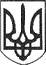 РЕШЕТИЛІВСЬКА МІСЬКА РАДАПОЛТАВСЬКОЇ ОБЛАСТІВИКОНАВЧИЙ КОМІТЕТ РІШЕННЯ 30 листопада  2020 року                                                                                   № 208Про проведення повідомної реєстрації змін до Колективного договору між адміністрацією і колективом  Решетилівського районного територіального центру соціального обслуговування (надання соціальних послуг) на  2019-2023 рокиКеруючись  підпунктом 9 пункту „б” частини першої  статті 34 Закону України ,,Про місцеве самоврядування в Україні”, статтею 15 Кодексу законів про працю України, Порядком повідомної реєстрації галузевих (міжгалузевих) і територіальних угод, колективних договорів, затверджених постановою Кабінету Міністрів України від 13.02.2013 р. № 115 (в редакції постанови Кабінету Міністрів України від 21.08.2019 №768), розглянувши лист Решетилівського районного територіального центру соціального обслуговування (надання соціальних послуг)  від 06.11.2020 року №  01-23/714,   виконавчий комітет Решетилівської  міської  радиВИРІШИВ:Провести повідомну реєстрацію змін до Колективного договору між адміністрацією і колективом  Решетилівського районного територіального центру соціального обслуговування (надання соціальних послуг) на  2019-2023 роки (додається).Секретар міської ради                                                             О.А. ДядюноваМомот, Д.С. 2 19 67